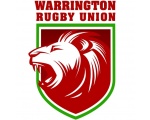 Warrington RUFC Injury Reporting Form (Version 2)1. Details of the incidentDate of incident: Time of incident:Place of Incident:Type of activity (game/training):Name of person in charge of activity:Injured persons full name:Relationship to WRUFC (player/referee etc):2. Details of the injury (including what first aid was given):What happened to the person immediately afterwards (for example went home, went back to work, went to hospital).3. Details of the first aider or person dealing with the incidentName:Signature:Club role:Email and contact number:Date (of report):Please submit form to the following (by email if possible):Club Welfare & Safeguarding Officer: Nick Stafford nickstafford@yahoo.comSeniors Welfare Officer: Fiona.kellet@sky.comHard copies to be handed in to WSC in a sealed envelope for the attention of the above and the above officers to be notified by email.